          R O M Â N I A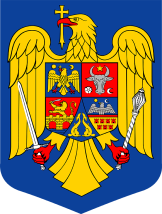 MINISTERUL AFACERILOR INTERNEINSTITUŢIA PREFECTULUI – JUDEŢUL GIURGIUS I T U A Ţ I Aplăților efectuate în data de 11 APRILIE 2023CAP. 61.01 ORDINE PUBLICĂ ȘI SIGURANȚĂ NAȚIONALĂ          R O M Â N I AMINISTERUL AFACERILOR INTERNEINSTITUŢIA PREFECTULUI – JUDEŢUL GIURGIUS I T U A Ţ I Aplăților efectuate în data de 21 APRILIE 2023CAP. 61.01 ORDINE PUBLICĂ ȘI SIGURANȚĂ NAȚIONALĂ         R O M Â N I AMINISTERUL AFACERILOR INTERNEINSTITUŢIA PREFECTULUI – JUDEŢUL GIURGIU     S I T U A Ţ I Aplăților efectuate în data de 24 APRILIE 2023CAP. 61.01 ORDINE PUBLICĂ ȘI SIGURANȚĂ NAȚIONALĂ          R O M Â N I AMINISTERUL AFACERILOR INTERNEINSTITUŢIA PREFECTULUI – JUDEŢUL GIURGIU     S I T U A Ţ I Aplăților efectuate în data de 26 APRILIE 2023CAP. 61.01 ORDINE PUBLICĂ ȘI SIGURANȚĂ NAȚIONALĂDenumire indicatorSuma plătităExplicațiiCHELTUIELI DE PERSONAL109229.00Salarii de bază1008.00Indemnizație de conducere4592.00Sporuri pentru condiții de muncă0.00Ore suplimentare8987.00Alte drepturi salariale18886.00Norma de hrană4284.00Uniformă si echipament3162.00Transport la si de la locul de munca2717.00Chirie637.50Transport CO2785.00Contribuție asiguratorie de muncă0.00Vouchere de vacanțăTotal cheltuieli de personal156287.50BUNURI ŞI SERVICIITotal bunuri și serviciiDESPAGUBIRI CIVILEDespăgubiri civileDenumire indicatorSuma plătităExplicațiiCHELTUIELI DE PERSONAL43012.00Salarii de bazăIndemnizație de conducereSporuri pentru condiții de muncăOre suplimentareAlte drepturi salarialeNorma de hranăUniformă si echipamentTransport la si de la locul de muncaChirieTransport COContribuție asiguratorie de muncăVouchere de vacanță2237.00ContribuțiiTotal cheltuieli de personal45249.00BUNURI ŞI SERVICIITotal bunuri și serviciiDESPAGUBIRI CIVILEDespăgubiri civileDenumire indicatorSuma plătităExplicațiiCHELTUIELI DE PERSONALTotal cheltuieli de personalBUNURI ŞI SERVICIIFurnituri de birouMateriale pentru curățenieÎncălzit, iluminat și forță motricăApă, canal și salubritateCarburant și lubrefianțiPiese schimbPoștă, telecomunicații, radio, tv, internetMateriale și prestări de servicii cu caracter funcționalAlte bunuri și servicii pentru întreținere și funcționareReparații curente138.34Deplasări, detașări, transferăriCărți, publicații și materiale documentareBunuri de natura obiectelor de inventarConsultanță și expertizăPregătire profesionalăProtecția munciiCheltuieli judiciare și extrajudiciareReclamă și publicitatePrime de asigurare non viațăProtocol și reprezentareAlte cheltuieli bunuri și serviciiTotal bunuri și servicii138.34DESPĂGUBIRI CIVILEDespăgubiri civileDenumire indicatorSuma plătităExplicațiiCHELTUIELI DE PERSONALTotal cheltuieli de personalBUNURI ŞI SERVICII3894.87Furnituri de birouMateriale pentru curățenie11373.20Încălzit, iluminat și forță motrică183.28Apă, canal și salubritateCarburant și lubrefianțiPiese schimb13.05Poștă, telecomunicații, radio, tv, internetMateriale și prestări de servicii cu caracter funcțional7130.00Alte bunuri și servicii pentru întreținere și funcționareReparații curenteDeplasări, detașări, transferăriCărți, publicații și materiale documentareBunuri de natura obiectelor de inventarConsultanță și expertizăPregătire profesionalăProtecția munciiCheltuieli judiciare și extrajudiciareReclamă și publicitatePrime de asigurare non viațăProtocol și reprezentareAlte cheltuieli bunuri și serviciiTotal bunuri și servicii22594.40DESPĂGUBIRI CIVILEDespăgubiri civile